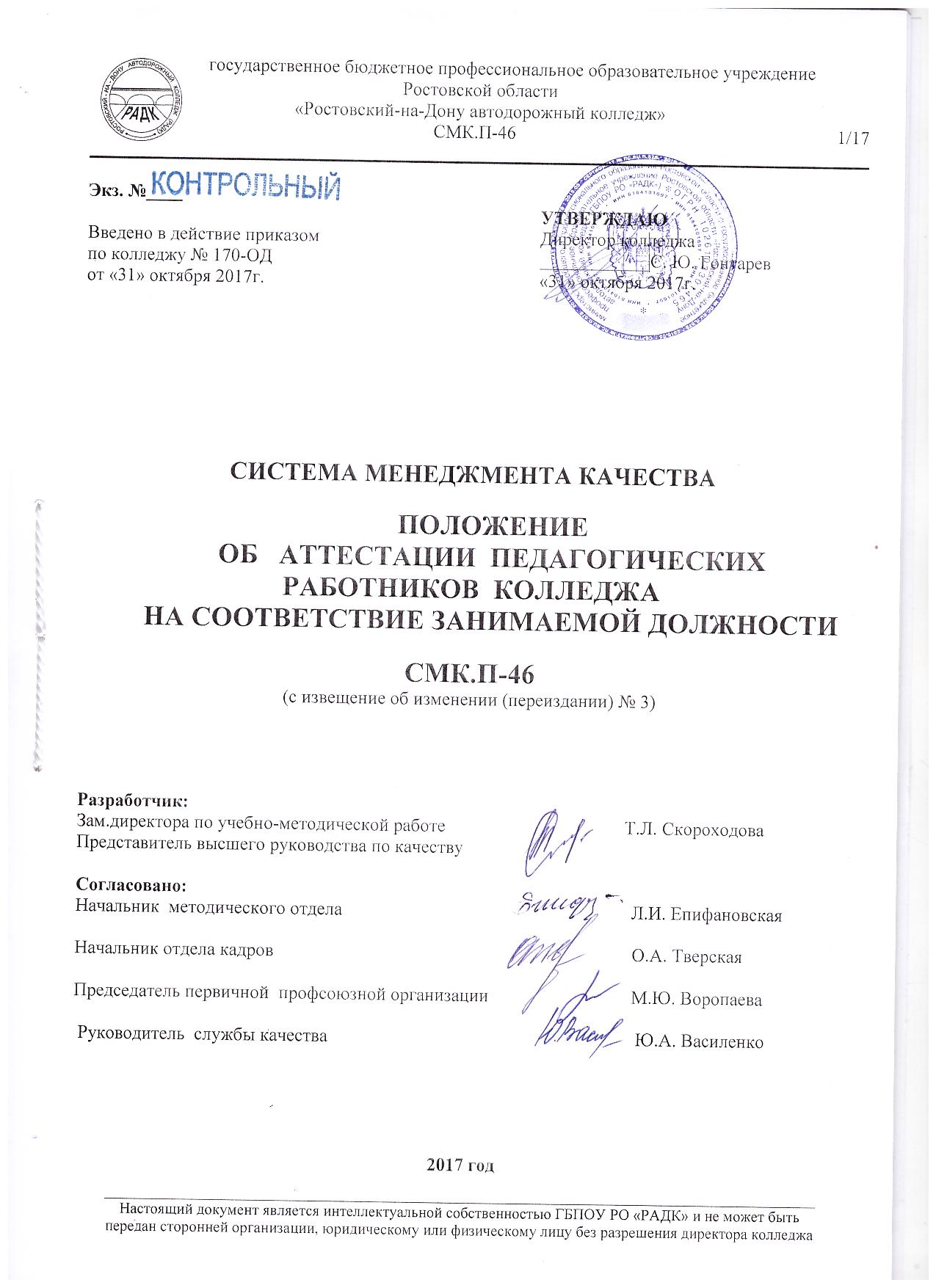 СОДЕРЖАНИЕ1. ОБЛАСТЬ ПРИМЕНЕНИЯ1.1 Настоящий документ является локальным нормативным актом колледжа. 1.2 Документ определяет порядок  организации деятельности аттестационной комиссии по аттестации педагогических работников колледжа на соответствие занимаемой должности.1.3 Положение рассматривается на заседании педагогического совета колледжа, согласовывается с советом колледжа  и утверждается директором колледжа. Внесение изменений в положение проводится его переизданием 	1.5 Положение разработано  в соответствии с законом РФ от  29.12.2012г. №273-ФЗ «Об образовании в Российской Федерации», «Порядком проведения аттестации педагогических работников организаций, осуществляющих образовательную деятельность», утв. приказом Министерства образования и науки РФ от 7 апреля . № 276,   «Номенклатурой должностей педагогических работников организаций, осуществляющих образовательную деятельность, должностей руководителей образовательных организаций, утвержденной постановлением Правительства Российской Федерации от 8 августа . № 678 (Собрание законодательства Российской Федерации, 2013, № 33, ст. 4381)», приказом минобразования Ростовской области Ростовской области от 21.08.2017г. № 595 «Об аттестации педагогических работников организаций, осуществляющих образовательную деятельность, в целях установления квалификационной категории», Единым квалификационным справочником должностей руководителей, специалистов и служащих, утв. приказом Министерства здравоохранения и социального развития РФ от 26.08.2010г. №761н, по форме, регламентированной документированной процедурой системы менеджмента качества ДП-01 «Управление документацией».1.6 Положение подлежит исполнению всем педагогическим персоналом и заинтересованными сотрудниками  колледжа.2.  НОРМАТИВНЫЕ ССЫЛКИ	2.1 В настоящем документе использованы ссылки на следующие документы: 	-  Закон РФ от 29.12.2012г. №273-ФЗ «Об образовании в Российской Федерации» (в действующей редакции);     -   Конституция Российской Федерации;   -  Трудовой кодекс Российской Федерации;   -  Устав колледжа;	- Порядок проведения аттестации педагогических работников организаций, осуществляющих образовательную деятельность, утв. приказом Министерства образования и науки РФ от 7 апреля . № 276,  	- «Номенклатура должностей педагогических работников организаций, осуществляющих образовательную деятельность, должностей руководителей образовательных организаций», утв. постановлением Правительства Российской Федерации от 8 августа . № 678 (Собрание законодательства Российской Федерации, 2013, № 33, ст. 4381)»	-  Единый квалификационный справочник должностей руководителей, специалистов и служащих, утв. приказом Министерства здравоохранения и социального развития РФ от 26.08.2010г. №761н;- Приказ минобразования Ростовской области от 21.08.2017г. № 595 «Об аттестации педагогических работников организаций, осуществляющих образовательную деятельность, в целях установления квалификационной категории»;               - ДП-01 «Система менеджмента качества. Управление документацией»;	- СМК.И-03 «Система менеджмента качества. Инструкция по делопроизводству»3.  ТЕРМИНЫ,  ОПРЕДЕЛЕНИЯ, ОБОЗНАЧЕНИЯ И СОКРАЩЕНИЯ3.1 В настоящем документе использованы термины и определения, принятые в делопроизводстве образовательной деятельности   Российской Федерации.3.2 Обозначения и сокращенияРФ – Российская ФедерацияРО – Ростовская областьСМК – система менеджмента качестваГБПОУ  РО  «РАДК»  (колледж) –  государственное бюджетное профессиональное образовательное учреждение Ростовской области «Ростовский-на-Дону автодорожный колледж».4. ОБЩИЕ ПОЛОЖЕНИЯ	4.1 Федеральный закон «Об образовании в Российской Федерации» предусматривает два вида аттестации педагогических работников:	-  в целях подтверждения соответствия занимаемой должности;	-  в целях установления квалификационной категории.	4.1.1 Аттестация  педагогических работников колледжа в целях установления квалификационной категории проводится аттестационной комиссией министерства общего и профессионального образования Ростовской области в соответствии с приказом минобразования Ростовской области от 21.08.2017г. № 595 «Об аттестации педагогических работников организаций, осуществляющих образовательную деятельность, в целях установления квалификационной категории».	4.2 Согласно ч.2.чт.49 Федерального закона №273-ФЗ «Аттестация педагогических работников в целях подтверждения соответствия занимаемой должности проводится аттестационными комиссиями, самостоятельно формируемыми организациями, осуществляющими образовательную деятельность, на основе оценки профессиональной деятельности педагогов».	4.2.1 Прохождение аттестации в целях подтверждения соответствия занимаемой должности является обязанностью педагогического работника (п.8 ч.1 ст.48 Федерального закона №273ФЗ). Отказ педагогического работника пройти аттестацию на соответствие занимаемой должности является нарушением дисциплины труда и влечет дисциплинарную ответственность.	4.2.2 При прохождении педагогическими работниками аттестации учитывается неисполнение или ненадлежащее исполнение ими установленных законом обязанностей, вне зависимости от вида аттестации (ч.4.ст.48 Федерального закона №273-ФЗ)Кроме двух указанных видов аттестации педагогических работников законодательством предусматривается еще один самостоятельный вид.	4.3.1 В соответствии с п.9 раздела «Квалификационные характеристики должностей работников образования» Единого квалификационного справочника должностей руководителей, специалистов и служащих, утв. приказом Министерства здравоохранения и социального развития РФ от 26.08.2010г. №761н «лица, не имеющие специальной подготовки или стажа работы, но обладающие достаточным практическим опытом и компетентностью, выполняющие качественно и в полном объеме возложенные на них должностные обязанности, по рекомендации аттестационной комиссии, в порядке исключения, могут быть назначены на соответствующие должности так же, как и лица, имеющие специальную подготовку и стаж работы            4.3.2 В целях назначения педагогического работника на должность в порядке исключения администрация колледжа создает специальную аттестационную комиссию (по составу она может быть такой же,  как комиссия по аттестации в целях подтверждения соответствия занимаемой должности) и проводит аттестацию.            4.3.3 Федеральный закон №273-ФЗ предусматривает, что кандидаты на должность руководителя муниципальной образовательной организации и ее руководитель  проходят обязательную аттестацию, порядок и сроки которой устанавливаются учредителями этих организаций (ч.4 ст.51 Федерального закона №273-ФЗ).	4.4 Аттестация педагогических работников (далее-работников) проводится с целью:подтверждения соответствия или несоответствия педагогических работников (уровня их квалификации), занимаемым ими должностям (квалификационным требованиям);назначения работников на должности, по которым они не соответствуют требованиям к квалификации.. 	4.5 Основными задачами проведения аттестации являются:стимулирование целенаправленного, непрерывного повышения уровня квалификации педагогических работников, их методологической культуры, профессионального и личностного роста;определение необходимости повышения квалификации педагогических работников;повышение эффективности и качества педагогической деятельности;выявление перспектив использования потенциальных возможностей педагогических работников;учёт требований федеральных государственных образовательных стандартов к кадровым условиям реализации образовательных программ при формировании кадрового состава организаций;обеспечение дифференциации размеров оплаты труда педагогических работников с учетом установленной квалификационной категории и объема их преподавательской (педагогической) работы.4.6 Основными принципами аттестации являются коллегиальность, гласность и открытость, обеспечивающие объективное отношение к работникам, недопустимость дискриминации при проведении аттестации.4.7 Основными критериями при проведении аттестации служат квалификация работника и результаты, достигнутые им при выполнении должностных обязанностей.	4.8 Аттестацию в целях подтверждения соответствия занимаемой должности не проходят следующие педагогические работники:	а) педагогические работники, имеющие  квалификационные категории;	б) проработавшие в  колледже  в занимаемой должности менее  двух лет;	в) беременные женщины;	г) женщины, находящиеся в отпуске по беременности и родам;            д) лица, находящиеся  в отпуске по уходу за ребенком до достижения им возраста трех лет;	е) отсутствовавшие на рабочем месте более четырех месяцев подряд в связи с заболеванием.	Аттестация педагогических работников, предусмотренных подпунктами "г" и "д" настоящего пункта, возможна не ранее чем через два года после их выхода из указанных отпусков.	Аттестация педагогических работников, предусмотренных подпунктом "е" настоящего пункта, возможна не ранее чем через год после их выхода на работу.           4.9 Проведение аттестации работников в целях подтверждения соответствия занимаемым ими должностям осуществляется один раз в пять лет на основе оценки их профессиональной деятельности.	4.10 Аттестационная комиссия в своей работе руководствуется Конституцией Российской федерации, Федеральными конституционными законами, Федеральными законами, указами, и распоряжениями Президента РФ, постановлениями и распоряжениями Правительства РФ, нормативными правовыми актами Министерства здравоохранения и социального развития РФ и Министерства образования и науки РФ, Министерства общего и среднего профессионального образования Ростовской области, Уставом колледжа и настоящим Положением.	4.11 Аттестация педагогических работников проводится на основании их заявлений в аттестационную комиссию (форма заявления - приложение 2)ОРГАНИЗАЦИЯ  ПОДГОТОВКИ  ПРОВЕДЕНИЯ АТТЕСТАЦИИ   РАБОТНИКОВ	5.1 В конце учебного года отделом кадров разрабатывается график проведения аттестации сотрудников колледжа на предстоящий учебный год (форма-приложение 1). Отдел кадров знакомит аттестуемых с утвержденным графиком под роспись в листе ознакомления (форма – приложение  13   СМК.И-03).	5.2  В соответствии со сроками проведения аттестации приказом директора колледжа назначается аттестационная комиссия в следующем составе:председателя, заместителей председателя, секретаряи членов комиссии. Председателем аттестационной комиссии колледжа является директор, членами комиссии могут быть представители профессионального союза и педагогического совета колледжа, секретарем аттестационной комиссии назначается, как правило, начальник отдела кадров.         Количественный и персональный состав комиссии утверждается приказом директора колледжа. Приказ готовит отдел кадров.В необходимых случаях директор колледжа по согласованию с членами аттестационной комиссии привлекает к работе комиссии независимых экспертов (специалистов). При необходимости, в случае большой численности аттестуемых работников или в зависимости от специфики деятельности аттестуемых работников, допускается формировать несколько аттестационных комиссий. Решение о формировании нескольких аттестационных комиссий принимается директором колледжа.5.4 Состав аттестационной комиссии формируется таким образом, чтобы была исключена возможность конфликта интересов, который мог бы повлиять на принимаемые аттестационной комиссией решения.	5.5 Заседания аттестационной комиссии проводятся по мере поступления аттестационных материалов.Решение о проведении аттестации работников, дате, месте и времени проведения аттестации принимается директором колледжа,  о чем   начальник отдела кадров  уведомляет   работников, подлежащих аттестации, не позднее,  чем за 30 календарных дней до начала аттестации.	Формой  аттестации являются собеседование и обсуждение представленных документов и материалов.Аттестация работников проводится по представлению непосредственного руководителя (при его наличии) или директора колледжа на основании объективной и всесторонней оценки деятельности работников, исходя из должностной инструкции работника, квалификационных  характеристик  занимаемой должности, содержащих должностные обязанности и требования, предъявляемые к уровню знаний и квалификации соответствующих категорий работников (форма представления – приложение 3).	5.8.1. Начальник отдела кадров  знакомит педагогического работника с представлением под роспись не позднее, чем за 30 календарных дней до дня проведения аттестации .	В течение этого времени работник имеет право представить в аттестационную комиссию сведения, характеризующие его трудовую деятельность.	Аттестуемый работник вправе представить в аттестационную комиссию заявление с соответствующим обоснованием о своем несогласии с представлением.	5.8.2   После ознакомления с представлением педагогический работник по желанию может представить в аттестационную комиссию организации дополнительные сведения, характеризующие его профессиональную деятельность за период с даты предыдущей аттестации (при первичной аттестации - с даты поступления на работу).	5.8.3 При отказе педагогического работника от ознакомления с представлением составляется акт по форме приложения 8 СМК.П-03, который подписывается директором колледжа  и лицами (не менее двух), в присутствии которых составлен акт.Представление на работника должно содержать мотивированную оценку профессиональных, деловых и личностных качеств аттестуемого работника, а также результатов его профессиональной деятельности.	5.9.1 В представлении содержатся следующие сведения о педагогическом работнике:а) фамилия, имя, отчество (при наличии);б) наименование должности на дату проведения аттестации;в) дата заключения по этой должности трудового договора;г) уровень образования и (или) квалификации по специальности или направлению подготовки;д) информация о получении дополнительного профессионального образования по профилю педагогической деятельности;е) результаты предыдущих аттестаций (в случае их проведения);ж) мотивированная всесторонняя и объективная оценка профессиональных, деловых качеств, результатов профессиональной деятельности педагогического работника по выполнению трудовых обязанностей, возложенных на него трудовым договором.ПОРЯДОК ПРОВЕДЕНИЯ АТТЕСТАЦИИ РАБОТНИКОВ	6.1 Аттестация проводится на заседании аттестационной комиссии с приглашением аттестуемого работника. При неявке работника на заседание аттестационной комиссии без уважительных причин комиссия проводит аттестацию в его отсутствие.	6.2 В случае отсутствия педагогического работника в день проведения аттестации на заседании аттестационной комиссии  колледжа  по уважительным причинам, его аттестация переносится на другую дату, и в график аттестации вносятся соответствующие изменения, о чем работодатель знакомит работника под роспись не менее чем за 30 календарных дней до новой даты проведения его аттестации.	6.3  Аттестационная комиссия  колледжа  рассматривает представление, дополнительные сведения, представленные самим педагогическим работником, характеризующие его профессиональную деятельность (в случае их предоставления).	 6.4 По результатам аттестации педагогического работника аттестационная комиссия  колледжа принимает одно из следующих решений:соответствует занимаемой должности (указывается должность педагогического работника);не соответствует занимаемой должности (указывается должность педагогического работника).	6.5  Решение принимается аттестационной комиссией  колледжа  в отсутствие аттестуемого педагогического работника открытым голосованием большинством голосов членов аттестационной комиссии организации, присутствующих на заседании.	При прохождении аттестации педагогический работник, являющийся членом аттестационной комиссии колледжа, не участвует в голосовании по своей кандидатуре.	6.6  В случаях, когда не менее половины членов аттестационной комиссии колледжа, присутствующих на заседании, проголосовали за решение о соответствии работника занимаемой должности, педагогический работник признается соответствующим занимаемой должности.	6.7 Результаты аттестации педагогического работника, непосредственно присутствующего на заседании аттестационной комиссии колледжа, сообщаются ему после подведения итогов голосования.	6.8 Результаты аттестации педагогических работников заносятся в протокол по форме приложения 4, подписываемый председателем, заместителем председателя, секретарем и членами аттестационной комиссии организации, присутствовавшими на заседании, который хранится с представлениями, дополнительными сведениями, представленными самими педагогическими работниками, характеризующими их профессиональную деятельность (в случае их наличия), у работодателя.	6.9  На педагогического работника, прошедшего аттестацию, не позднее двух рабочих дней со дня ее проведения секретарем аттестационной комиссии колледжа составляется выписка из протокола (форма- приложение 5), содержащая сведения о фамилии, имени, отчестве (при наличии) аттестуемого, наименовании его должности, дате заседания аттестационной комиссии организации, результатах голосования, о принятом аттестационной комиссией организации решении. Начальник отдела кадров знакомит педагогического работника с выпиской из протокола под роспись в течение трех рабочих дней после ее составления. Выписка из протокола хранится в личном деле педагогического работника.	6.10 Аттестационная комиссия колледжа дает рекомендации директору колледжа о возможности назначения на соответствующие должности педагогических работников лиц, не имеющих специальной подготовки или стажа работы, установленных в разделе «Требования к квалификации» раздела «Квалификационные характеристики должностей работников образования «Единого квалификационного справочника должностей руководителей, специалистов и служащих» и (или) профессиональными стандартами, но обладающих достаточным практическим опытом и компетентностью, выполняющих качественно и в полном объеме возложенные на них должностные обязанности.6.11 В случае несоответствия работника занимаемой должности вследствие недостаточной квалификации, подтвержденной результатами аттестации, трудовой договор с ним может быть расторгнут в соответствии с п.3 части 1 статьи 81 Трудового кодекса РФ.		6.12 В ходе заседания аттестационной комиссии ведется протокол, который оформляется секретарем в течение 5 (пяти) рабочих дней после заседания аттестационной комиссии (форма- приложение 4).	6.13 Аттестуемому выдается  выписка из протокола заседания аттестационной комиссии (форма - приложение 5).  Представление руководителя структурного подразделения за аттестационный период и выписка из протокола заседания аттестационной комиссии об аттестации  хранятся в личном деле аттестуемого.	6.14 Материалы аттестации работников передаются работодателю не позднее 5 (пяти) рабочих дней после её завершения для принятия решений в соответствии с Трудовым кодексом РФ.ОБЖАЛОВАНИЕ РЕЗУЛЬТАТОВ АТТЕСТАЦИИ	Результаты аттестации в целях подтверждения соответствия педагогических работников занимаемым ими должностям на основе оценки и профессиональной деятельности педагогический работник вправе обжаловать в соответствии с законодательством Российской Федерации.Приложение 1Форма графика проведения аттестации педагогических работников колледжав 20___/20__ уч. году                                                                                УТВЕРЖДАЮ                                                                                      Директор колледжа______________ _______________                                                                                                                                                                      Подпись                           И.О. Фамилия                                                                                                  «____»__________ 20___г.ГРАФИК ПРОВЕДЕНИЯ АТТЕСТАЦИИПЕДАГОГИЧЕСКИХ РАБОТНИКОВ КОЛЛЕДЖАна соответствие занимаемой должностина 20__/20__ уч. годНачальник отдела кадров_________________________ _____________________                                                                                                Подпись                                                  И.О. Фамилия Приложение 2Форма заявления педагогического работникав аттестационную комиссию колледжаВ аттестационную комиссию ГБПОУ  РО «РАДК» ЗАЯВЛЕНИЕ О ПРОВЕДЕНИИ АТТЕСТАЦИИПрошу аттестовать меня на соответствие занимаемой должности ___________________________________________________________.Сообщаю о себе следующие сведения:в настоящее время _______ имею ________________ квалификационную категорию, присвоенную аттестационной комиссией _________________________,№________, дата______________ распорядительного документа о присвоении квалификационной категории;общий стаж педагогической работы ___________ лет;в аттестуемой должности _____________________ лет;в данном учреждении ______лет (№________, дата______________ распорядительного документа о назначении на аттестуемую должность);образование (когда и какое образовательное учреждение профессионального образования окончил, полученная специальность и квалификация) _______________________________________________________сведения о дополнительном профессиональном образовании (когда и какое образовательное учреждение дополнительного профессионального образования окончил, программа, объем в часах) ________________________________________имею следующие отраслевые, государственные награды, звания, ученую степень, ученое звание ___________________________________________________паспортные данные (серия, номер, кем и когда выдан)___________________В соответствии с Федеральным законом от 27 июля 2006 года № 152-ФЗ «О персональных данных» не возражаю против ознакомления, получения, обработки, хранения, размещения на официальном сайте министерства общего и профессионального образования Ростовской области моих аттестационных материалов (персональных данных) уполномоченными специалистами органа исполнительной власти и (или) передачи их должностным лицам, осуществляющим процедуру аттестации.Основанием для аттестации считаю наличие результатов профессиональной деятельности, предусмотренных разделом II приказа Министерства образования и науки РФ «Об утверждении порядка проведения аттестации педагогических работников организаций, осуществляющих образовательную деятельность» от 7 апреля 2014 года № 276.Аттестацию на заседании аттестационной комиссии прошу провести в моем присутствии (без моего присутствия) _________________________   (нужное подчеркнуть)С порядком проведения аттестации педагогических работников организаций, осуществляющих образовательную деятельность, ознакомлен(а).Настоящее заявление о проведении аттестации может быть отозвано мной в письменной форме.Полноту и достоверность настоящих сведений подтверждаю.№ телефона дом. __________________, служ.________________, моб._________________Почтовый адрес:________________________________________________________________________________________________________________________________.E-mail__________________________________________________________________«____» _____________ 20____ г. 				Подпись _______________ Приложение 3Форма представления педагогического работника на аттестациюПРЕДСТАВЛЕНИЕна аттестацию на соответствие занимаемой должности________________________________________________________________                                             Фамилия Имя Отчество (при наличии) аттестуемого________________________________________________________________                                             Наименование должности аттестуемого	   Дата заключения трудового договора  с аттестуемым по этой должности « ____»   ________________  20___г.	Уровень образования и(или) квалификации по специальности или направлению подготовки:__________________________________________________________________________ 	Дополнительное профессиональное образование по профилю педагогической деятельности:________________________________________________________________________________________________________________________________________________________________
 	Результаты предыдущих аттестаций (в случае их проведения)___________________________________________________________________________	Оценка профессиональных, деловых качеств, результатов профессиональной деятельности педагогического работника по выполнению трудовых обязанностей, возложенных на него трудовым договором. ________________________________________________________________________________________________________________________________________________________________________________________________________________________________________________________________________________________________________________________________________________________________________________________________________________________________________________________   _______________________  _________________         Наименование должности  руководителя аттестуемого                                 подпись                                     И.О. Фамилия«____» ________________20___г.Приложение 4Форма протокола заседания аттестационной комиссииП Р О Т О К О Л   №___г.Ростов-на-Дону                                                                                               «___»____________20__г.заседания  аттестационной комиссии                           Председатель:      Фамилия И.О.Члены комиссии: Фамилия И.О.                               Фамилия И.О.                               Фамилия И.О.                               Фамилия И.О.Секретарь:            Фамилия И.О.Присутствовал(а) : Фамилия Имя Отчество аттестуемого, наименование   должности;                                 Фамилия Имя Отчество непосредственного руководителя аттестуемого,                                  наименование  его  должности.Повестка дня:1.Об аттестации _____________________________                                             Фамилия И.О. в родительном падежеСлушали:_______________________________________– с представлением аттестуемого  Фамилия И.О. непосредственного руководителя аттестуемого         (с  наименованием должности, текстом    аттестационного листа и результатами тестирования (если оно проводилось)).                                                       Вопросы  аттестуемому:                                                                      Выступили: Предложения членов комиссии по кандидатуре аттестуемого:Рекомендации аттестационной комиссии_______________________________________________________________________________________________________________________________________________________________________________________________________П о с т а н о в и л и :1. Комиссия считает, что __________________________________________________                                                                               Фамилия Имя Отчество аттестуемого, наименование его должности(не) соответствует занимаемой должности.Председатель	______________________         ____________________                                      подпись			И.О.Фамилия Заместитель председателя______________________         ____________________                                                                    подпись			И.О.Фамилия Секретарь    ________________________         ___________________				                                                          подпись				И.О.Фамилия Члены комиссии ______________________         ____________________                                                   подпись			И.О.Фамилия 	                                       ________________________           ______________________                                                  подпись	                              И.О.Фамилия 		      _________________________          ______________________                                                 подпись	                              И.О.Фамилия 	С аттестационным листом ознакомлен(а) :________________________________                       ________________________    Фамилия И.О., наименование должности                                                        подписьПриложение 5Форма выписки из протокола заседания аттестационной комиссииВЫПИСКА ИЗ ПРОТОКОЛА № ____ от «____»____________ 20___годазаседания аттестационной комиссии                Аттестационная комиссия  в результате голосования  решила:__________________________________________________                             Наименование должности (в именительном падеже – кто?)__________________________________________________________________________________________.    Фамилия Имя Отчество педагогического работника, прошедшего аттестацию (в именительном падеже – кто?)(не) соответствует занимаемой должности                        (ненужное зачеркнуть).Председатель комиссии______________________       ______________________    ________________________    Наименование должности                                               подпись                                                          И.О.ФамилияСекретарь    ________________________         ___________________				                                                          подпись			    И.О.Фамилия ЛИСТ РЕГИСТРАЦИИ ИЗМЕНЕНИЙЛИСТ ОЗНАКОМЛЕНИЯ1.Область применения ………………………………..……………………………...............32.Нормативные ссылки…………………………………...…………………………………..33.Термины, определения, обозначения и сокращения……………………………………..44.Общие положения…………………………………..……………………………...............45.Организация подготовки проведения аттестации работников…………………………..66.Порядок проведения аттестации работников……………………………………………..77. Обжалование результатов аттестации…………………………………………………….9Приложение 1 Форма графика  аттестации сотрудников колледжа в учебном году….10Приложение 2 Форма заявления педагогического работника в аттестационную комиссию колледжа……………………………………………………………………….11Приложение 3 Форма представления на аттестацию педагогического  работника …..12Приложение 4 Форма протокола заседания аттестационной комиссии………………..13Приложение 5 Форма выписки из протокола заседания аттестационной комиссии ….15Лист регистрации изменений………………………………………………………………15Лист ознакомления…………………………………………………………………………17№№п/пФамилияИмя ОтчествоаттестуемогоНаименованиезанимаемой должностиДата предыдущей аттестацииВремя аттестации в 20__/20__ уч.году12345от ___________________________________________________________ фамилия, имя, отчество в родительном падеже (от кого?)___________________________           ГБПОУ РО «РАДК» наименование должности Заданные вопросыОтветы аттестуемогоФамилия И.О. члена комиссииСодержание предложения №№п/пКоличе-ство изменен-ныхлистовКоличе-ство заменен-ныхлистовКоличе-ство новыхлистовКоличе-ство аннулиро-ванных листовНомеризвещения об измененииПодписьДатаутверждения извещения об измененииДата введения измене-ния11616нетнетИзвещение об изменении(переиздании)№119.09..19.09..21616нетнетИзвещение об изменении(переиздании)№229.09..29.09..31717нетнетИзвещение об изменении(переиздании)№331.10.2017 г.31.10.2017 г.№№ п/пНаименование должностиФамилия И.О.ДатаПодпись